Методические рекомендации по подготовке к биологии для поступающих в 10 классЦель: Подготовка выпускников 9 класса к сдаче ОГЭ и поступление в профильные классы. Экзаменационная работа включает 5 содержательных блоков, которые соответствуют Федеральному компоненту государственных стандартов основного общего образования:1 блок: Биология как наука2 блок: Признаки живых организмов3 блок: Систематика, многообразие и эволюция живых организмов4 блок: Человек и его здоровьеблок: Взаимосвязи организма и окружающей средыПримерные задания по каждым блокам:Задание с выбором 1 ответа: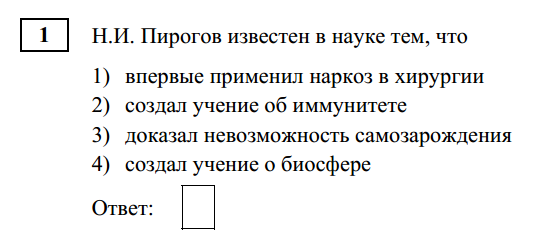 1.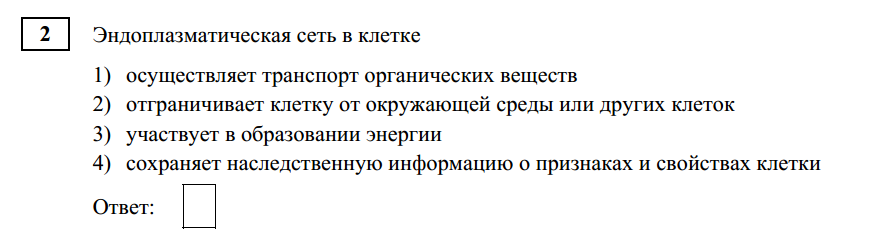 2.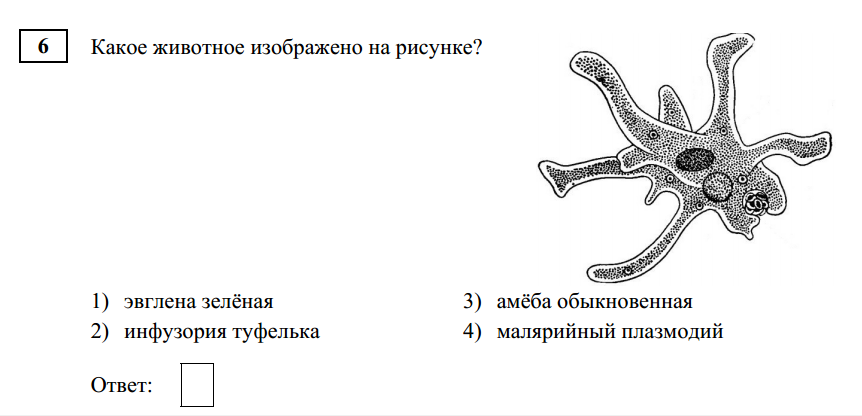 3.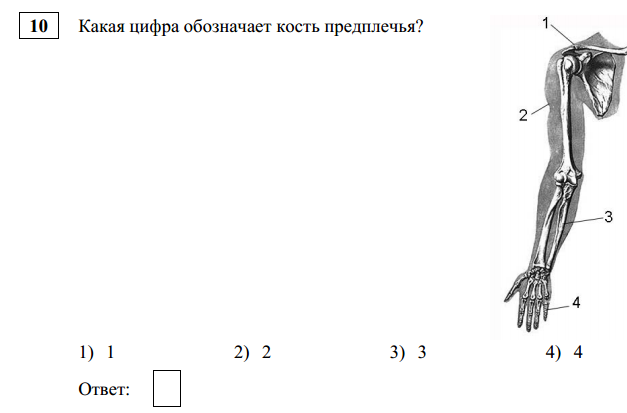 4.Задание с выбором нескольких ответов1.    Выберите признаки, отличающие царство Бактерии от остальных царств органического мира.гетеротрофный способ питанияавтотрофный способ питания наличие нуклеоидаотсутствия митохондрий отсутствие ядра наличие рибосом 2.    Какие примеры иллюстрируют модификационную изменчивостьзагар человека родимое пятно на кожегустота шерстяного покрова кролика одной породыувеличение удоя у коров шестипалость у человекагемофилия  Задания на соответствия Найдите соответствие между особенностями строения клетки и царствами, к которому эти клетки относятся            ОСОБЕННОСТИ СТРОЕНИЯ                                                                                 ЦАРСТВАА) Клеточные стенки содержат целлюлозу                                                               1) РастенияБ) Клеточных клеток нет                                                                                                 2) ЖивотныеВ) В цитоплазме есть пластидыГ) Способ питания гетеротрофный Д) В молодых клетках есть большие вакуоли с клеточным сокомЕ) Запанное вещество клетки - гликоген2.    Установите соответствие между характеристикой процесса и его названием          ХАРАКТЕРИСТИКА ПРОЦЕССА                                              НАЗВАНИЕ ПРОЦЕССАА) Происходит удвоение ДНК                                                    1) транскрипция Б) т-РНК приносят аминокислоты на рибосомы                   2) трансляцияВ) Синтезируется и-РНКГ) Антикодон узнает кодон на и-РНКД) Синтезируется вторая цепь ДНКЕ) Аминокислоты образуют белковую молекулуЗадание с текстом 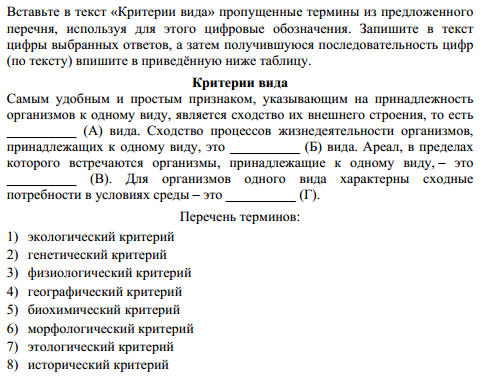 Задание с таблицами, графиками1.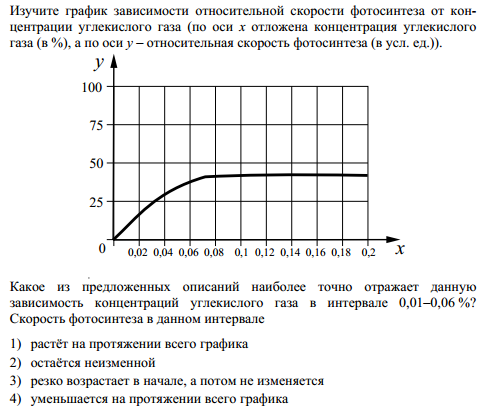 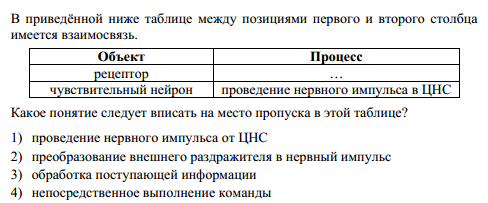 По фотографии давать характеристику биологическому объекту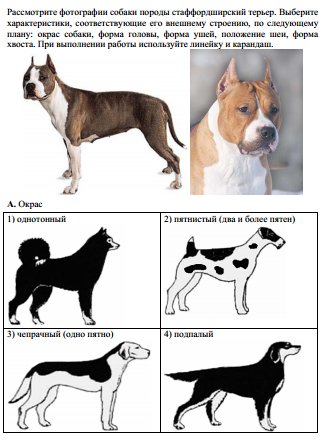 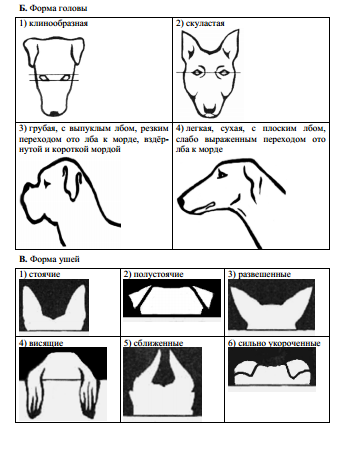 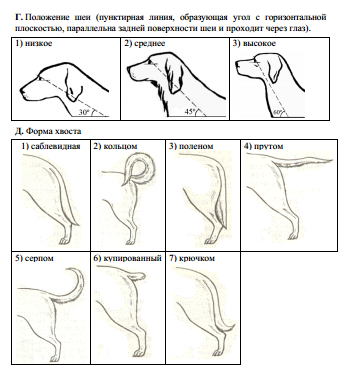 Давать развернутый ответ на вопросы Например,1.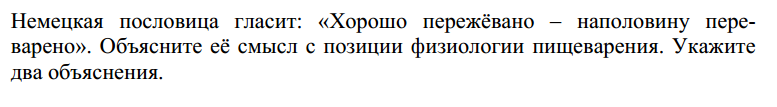 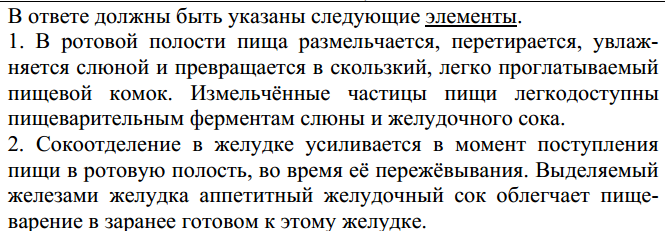 2.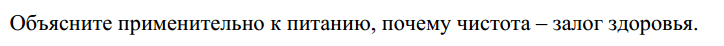 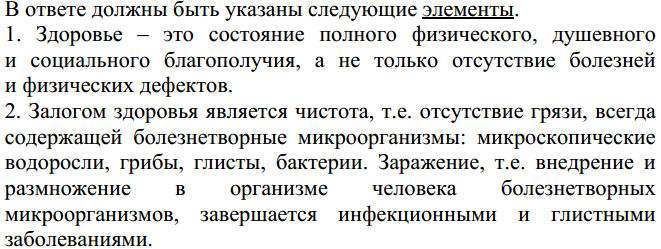 